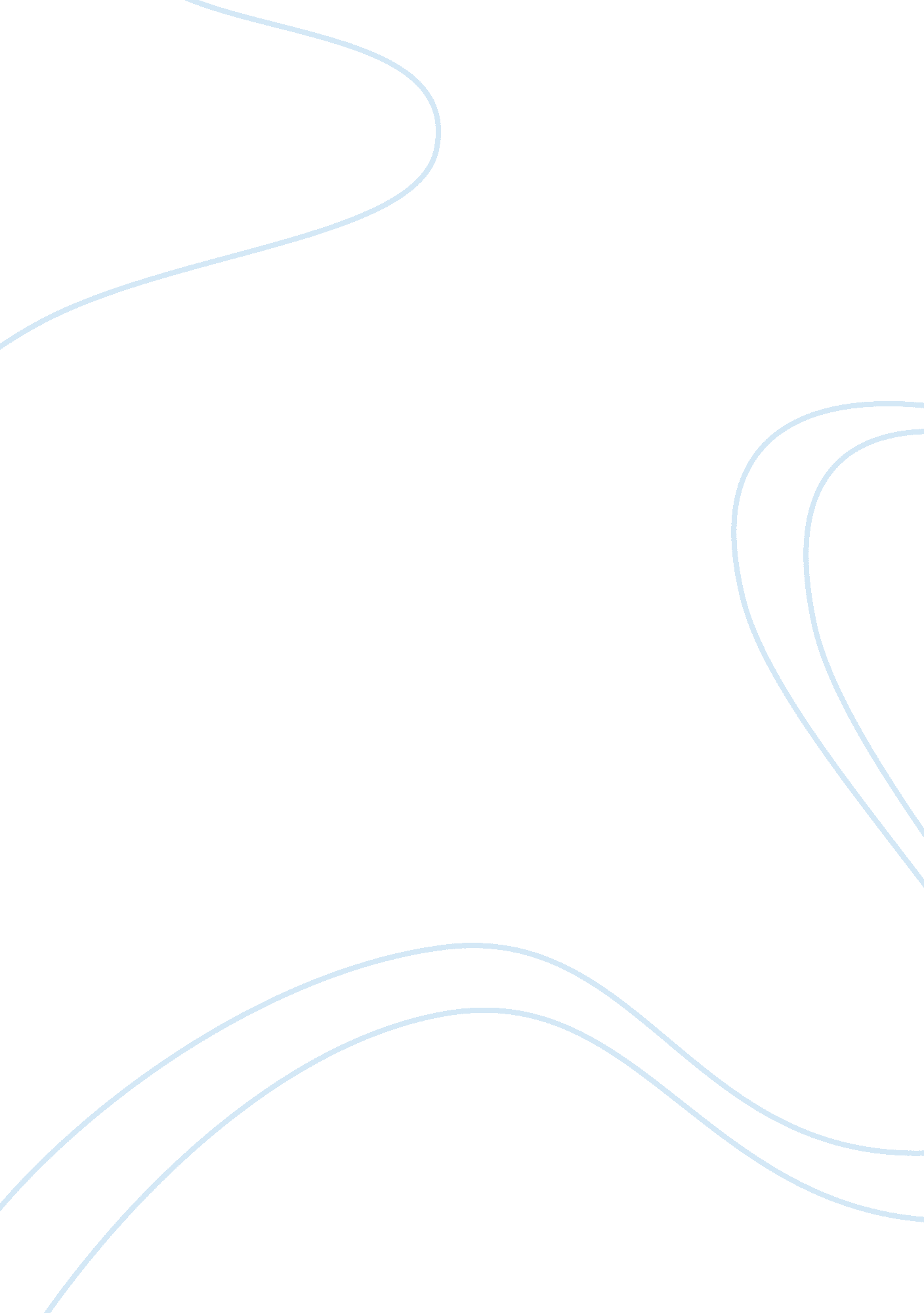 Media worldviewMedia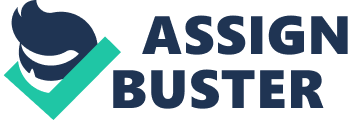 Brandy Cain March 2, 2013 CVW 101 G. Malloy Media Worldview The movie I chose was It’s A Wonderful Life. It is one of myfavorite movies. I think it’s a classic and everyone should watch it at least once. The movie is based on the life of George Bailey. You know from the beginning that the worldview is Christian because it starts with everyone praying for George. George is a troubled man going thru a hard time and an angel named Clarence Odbody comes down to show him how different his life would be if he had never been born. Clarence has to save George so he can obtain his wings. The head angels Franklin and Joseph show Clarence Georges life up till now. George lives in New Bedford, NY. It’s a small town where everyone knows everyone. George’s father owns the Bailey Building and Loan Association. From when George was a child to his adult life the Bailey Building and Loan Association is in danger of going out of business. George Bailey is the type of person who sacrifices his owndreamsfor those of others. When George was 12 he saved his baby brother Harry after he falls into a frozen pond. He ended up losing his earring after getting a cold from being in the freezing water. George worked at the local pharmacy. He realized that the druggist, Mr. Gower, has just received a telegram saying that his son had died. He was so distraught that he put poison in a pill supposed to be given to a child. George notices this and doesn’t deliver the medicine. The druggist is so mad that he hits George in his bad ear. George then explains to Mr. Gower that he made a mistake. Mr. Gower forgives George. After graduating high school George goes to work at the Bailey Building to savemoneyto go to college. It takes him 4 years and his brother Harry is now graduating from high school. George’s dad wishes he could send both of his sons to college at the same time. George explains that Harry can do the same thing as he has done. George goes to celebrate Harry’sgraduation. He dances with Mary Hatch who has had a crush on George for years. One of the other guys who was after Mary was upset that George stole her from him so he plays a prank on them. Underneath the dance floor opens up to aswimmingpool. George and Mary were dancing on the crack of the floor. When the floor starts to open George and Mary are unaware and think that they must be dancing every good. They fall in and start dancing in the pool. Everyone see how much fun they are having so they jump in. That same night George’s father dies from a stroke. George has to put his plans on seeing the world on hold to run his father’s company. Harry and Mary go off to college leaving George behind. Four years Harry returns with a wife whose father has given him an excellent opportunity that George can’t let Harry pass up. George goes to visit Mary and professes his love to her and a few months later they get married. After their wedding the Bailey Building is about to be foreclosed upon and George and Mary take the $2000 saved for their honeymoon and give it to the customers. George and Mary have four children: Pete, Susan, Tommy, and Zuzu. George building Bailey Park an affordable housing project. On the day the bank examiner comes George’s uncle Billy has lost the $8000 they owe. They try and trace down his tracks but do not find the money. George tries to get a loan and fails. He lashes out at hisfamilybecause he is so distraught. It’s Christmas Eve and he decided to go to the bar and get drunk. He runs is car into a tree and feels he would be worth more dead than alive and stands on top of the bridge about to jump. Clarence his angel shows George Potterville. George sees his life is worth something and heads home. He is greeted with friends and family giving him money to save him from bank fraud. Clarence was able to get his wings. You know his happens when George’s daughter hears a bell and says, “ Every time a bell rings an angel gets his wings. ” 